                               Charter Academy of the Redwoods                   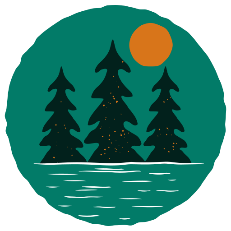 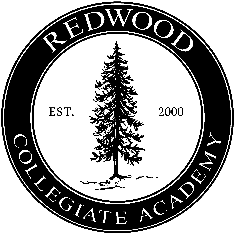                                                     Regular Meeting		                            Fullerton Classroom                                                    (707) 467-0500                              January 30, 2024 * 6:00 p.m. Open SessionWelcome! The agenda is provided for this regular meeting of the Board of Directors of Charter Academy of the Redwoods, a non-profit public benefit corporation. All business of the Board is limited to these items and is conducted to fulfill the mission of preparing students for a successful future in safe, challenging, well-managed charter schools. If you wish to speak or present written comments, please notify the chairperson. A copy of any items that are identified as “back-up” is available upon request.Welcome and OpeningCall to Order/Roll Call   Adoption of AgendaPresident’s ReportSecretary/Treasurer’s ReportII. 	Consent Items--The following items are submitted to the Board of Directors to be acted on at one 	time without discussion. Each item is considered routine and non-controversial. Any Director may 	request any item be pulled for discussion or separate vote.  Approval of Minutes—The Directors are requested to approve the minutes of the regular meeting of December 12, 2023. (back-up)Approval of Board Resolution No. 02-23/24—The Directors are requested to approve the terms and conditions of the Charter Academy of the Redwoods establishing support for the Staywell Health Plan JPA. (back-up)Approval of School Accountability Report Cards—The Directors are requested to approve the 2022-23 SARCS. (back-up)III.       Regular Meeting—Action ItemsApproval of Audit Report 2022--2023—The Directors are requested to approve the Audit Report for the previous fiscal year. (back-up)Approval of Board Policy Revision-- The Directors are requested to approve revisions to BP 401.6 detailing CAR’s leave policy. (back up)Approval of WASC Self-Study—The Directors are requested to approve Redwood Collegiate Academy’s WASC Self-Study.Approval of Board Resolution 03-23/24—The Directors are requested to approve the establishment of a capitalization threshold.IV.      Discussion Itema.	Presentation of Mid-Year LCAP update—The Directors are requested to review the mid-year LCAP updates and Budget Overviews for Redwood Collegiate Academy and Sequoia Career Academy. (back up)V.       Board TrainingReview of Previous Training—The President provides a training opportunity related to LCFF, CAASPP, WASC, federal fund planning, fiscal cycle, budget process, and board duties/policies.VI. 	Public Comment for Items Not on the Agenda—The Board reserves 10 minutes for members of the public to address the Board on items not on the agenda and within its jurisdiction. The Board is prohibited by law from taking action on matters not on the agenda, but may ask questions to clarify the speaker's comment, briefly answer questions, and refer the speaker to follow up with a specific staff member.VII.  	Next Regular Meeting—Tuesday, March 12, 2024@ 6:00 p.m. @ Redwood Collegiate Academy 	VIII.	Adjournment   